      EXPEDICIÓN A AMÉRICA LATINACosta RicaMi itinerario. En Costa Rica quiero visitar:En la maleta llevo… Comida típica, fruta y verdura  que quiero comprar en un mercado costarricense: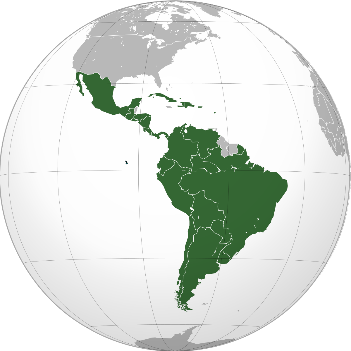 País: Costa RicaNombre:Otros miembros de la expedición: Información básicaPaís: Costa RicaNombre:Otros miembros de la expedición: Información básica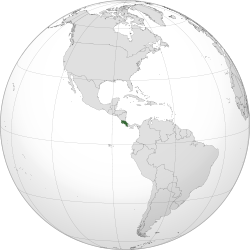 Geografía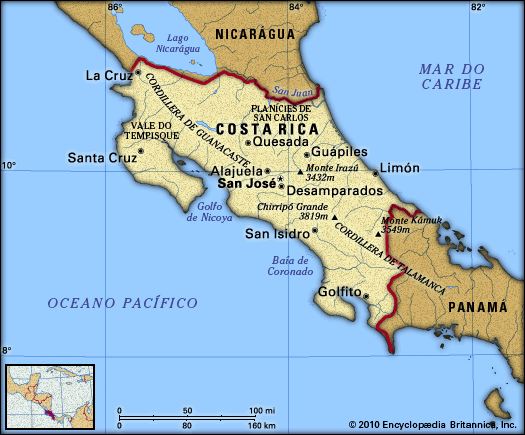 Fuente: https://escola.britannica.com.br/artigo/Costa-Rica/481060GeografíaFuente: https://escola.britannica.com.br/artigo/Costa-Rica/481060Territorio Área total: 51 100 de km2PoblaciónNúmero de habitantes: 5,2 millones (en 2021)Capital: San JoséOtras ciudades:Cartago, Alajuela, San Isidoro, Bandera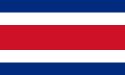 GeografíaFuente: https://escola.britannica.com.br/artigo/Costa-Rica/481060GeografíaFuente: https://escola.britannica.com.br/artigo/Costa-Rica/481060Territorio Área total: 51 100 de km2PoblaciónNúmero de habitantes: 5,2 millones (en 2021)Capital: San JoséOtras ciudades:Cartago, Alajuela, San Isidoro, Escudo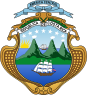 SociedadSociedadDiversidad culturalGrupos indígenas, p. ej. Los Bribri, los Cabécar, los TerrabaDiversidad culturalGrupos indígenas, p. ej. Los Bribri, los Cabécar, los TerrabaCulturaCulturaBaile y música: Merengue, Cumbia11 de abril: día de Juan Santamaría – día del héroe nacionalBaile y música: Merengue, Cumbia11 de abril: día de Juan Santamaría – día del héroe nacionalFiestas y tradiciones:Fiestas y tradiciones:Día de la MascaradaDía de la MascaradaAtractivos Turísticos:Atractivos Turísticos:Parque Nacional Manuel AntonioVolcán del ArenalTamarindo - pueblo antiguo de pescadoresParque Nacional Manuel AntonioVolcán del ArenalTamarindo - pueblo antiguo de pescadoresCuriosidades:Curiosidades:Costa Rica es un país donde se cultiva café, uno de los más importantes exportadores.La caza recreativa está prohibida.Costa Rica es un país donde se cultiva café, uno de los más importantes exportadores.La caza recreativa está prohibida.